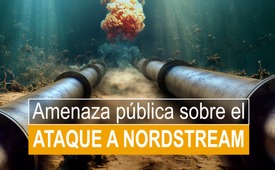 ¡En televisión! - Amenaza pública sobre el ataque a Nordstream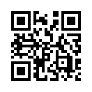 El ataque a Nordstream se anunció antes de tiempo y de forma totalmente abierta, ¡y por televisión! ¿Quién podría hacer algo así impunemente? El Presidente de Estados Unidos, Joe Biden, y el Secretario de Estado, Antony Blinken, por supuesto. Pero después de perpetrado este crimen, ni los medios de comunicación, ni ningún poder judicial quieren acordarse de las amenazas. Esto podría servir para aliviar a Rusia..¡En televisión! - Amenaza pública sobre el ataque a Nordstream 

Inmediatamente después de volar tres grandes fugas en los gasoductos Nord Stream 1 y 2,
nuestros medios de comunicación, como de costumbre, identificarón inmediatamente a los culpables: Putin y los malvados rusos. 
Esto es, sin tener en cuenta del hecho que Putin se habría perjudicado más a sí mismo y a Rusia con estas tres explosiones. 
¿Cómo de estúpido se creen que es este hombre? 
¿Realmente se cortaría él mismo tres dedos, por ejemplo? 
¿Para perjudicarnos a todos? Desde luego que no. 
Pero hay, como siempre, un partido de guerra que ya obtiene un beneficio real de estos ataques, de esta crisis y esa es la administración estadounidense. 
  
Lo que los principales medios de comunicación vuelven a ocultar deliberadamente de manera criminal, es el hecho de que Joe Biden había amenazado en cámara vivala explosión de la tubería,que haría exactamente eso con Nord Stream si los rusos invadieran Ucrania. 

Pero véalo y escúchelo usted mismo dentro de un momento, cómo en nuestros días pueden anunciarse abiertamente tales ataques, y cuando se llevan a cabo, tanto los medios de comunicación y el poder judicial no investigan ni enjuician investigaciones y enjuiciamientos contra estos sospechosos delincuentes.
Joe Biden lleva tiempo amenazando con atacar Nord Stream: 
"Si Rusia invade, eso significa que los tanqueso las tropas vuelvan a cruzar la frontera con Ucrania, No habrá más Nord Stream 2. Acabaremos con eso".
Y el Secretario de Estado de Joe Biden, Antony Blinken, hizo sonar inmediatamente la misma bocina, llamando a este escenario amenazado una gran oportunidad para quitarle a Rusia su "arma energética". 

El Secretario de Estado, Antony Blinken, habla de grandes oportunidades:
"Y en última instancia, también es una tremenda oportunidad. Es una gran oportunidad para acabar de una vez con la dependencia energética de Rusia y quitarle a Vladimir Putin el "arma energética" que utiliza como herramienta para promover sus designios imperiales. 
Esto es muy significativo y ofrece enormes oportunidades estratégicas para los próximos años." Como acaban de percibir con vuestros propios ojos y oídos, la Administración estadounidense considera Nord Stream 1 + 2 como una "arma energética".
Para que Rusia no dispare esa arma energética, que sólo sería posible cerrando esta llave de gas, estos estadistas amenazaron en plena cámara viva,hacer exactamente eso ellos mismos. Porque quien cerrara los grifos de Nord Stream 1 y 2, activaría un "arma de energía". 
En cualquier caso, los europeos, que podríamos obtener este gas a bajo precio, saldríamos perjudicados. 

El resultado sería un perjuicio económico sin parangón. 
Y eso es exactamente lo que ocurrió. Tal cosa fue amenazada abiertamente en la televisión, 
aunque la legislación penal vigente ya tipifica como delito toda amenaza verbal. 
  
En los dos casos que acabamos de mencionar, esta amenaza de ataque contra el suministro de gas de nuestros países ya debería haber sido castigada como delito penal. 
Debido al comportamiento pasivo de todo el sistema de seguridad y judiciales, sin embargo, vuelve a haber algo más que una sospecha inicial, que todos estos han caído en las manos erróneas. 
Porque a despiadados criminales de guerra que, además, cometen un genocidio tras otro, ni se investigan ni se exigen responsabilidades de ningún tipo.de is.Fuentes:¡La brutal verdad tras el estallido de Nordstream!
https://www.youtube.com/watch?v=C7ui377puWEEsto también podría interesarle:#politica - www.kla.tv/politica

#Northstream - www.kla.tv/Northstream

#MediaLiesWar - www.kla.tv/MediaLiesWar

#Politica_de_EE.UU. - www.kla.tv/Politica_de_EE.UU.Kla.TV – Las otras noticias ... libre – independiente – no censurada ...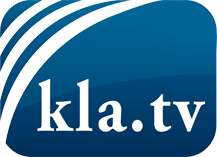 lo que los medios de comunicación no deberían omitir ...poco escuchado – del pueblo para el pueblo ...cada viernes emisiones a las 19:45 horas en www.kla.tv/es¡Vale la pena seguir adelante!Para obtener una suscripción gratuita con noticias mensuales
por correo electrónico, suscríbase a: www.kla.tv/abo-esAviso de seguridad:Lamentablemente, las voces discrepantes siguen siendo censuradas y reprimidas. Mientras no informemos según los intereses e ideologías de la prensa del sistema, debemos esperar siempre que se busquen pretextos para bloquear o perjudicar a Kla.TV.Por lo tanto, ¡conéctese hoy con independencia de Internet!
Haga clic aquí: www.kla.tv/vernetzung&lang=esLicencia:    Licencia Creative Commons con atribución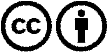 ¡Se desea la distribución y reprocesamiento con atribución! Sin embargo, el material no puede presentarse fuera de contexto.
Con las instituciones financiadas con dinero público está prohibido el uso sin consulta.Las infracciones pueden ser perseguidas.